PB DE MATEMÁTICA(tarde)1/5NotaUNIDADE:_ 	PROFESSOR:	3º BIMESTRE/2010ALUNO(A):  	Nº  	TURMA:  	2º ano	Ensino Fundamental	DATA:	/_	_/_	_Total: 100 pontosA T E N Ç Ã OPreencha o cabeçalho de todas as páginas de sua prova.Não utilize corretor líquido e máquina de calcular.Evite pedir material emprestado durante a prova.Evite falar ou fazer barulho durante a prova, pois poderá atrapalhar seus amigos.Tenha capricho com sua letra.Faça a prova com calma, pensando bem antes de responder as questões. Não se esqueça de revê-las, antes de entregá-la.Questão 01:	(9 pontos / 3 cada)Observe alguns dos presentes que Luciana ganhou e marque um ( x ) nos sólidos geométricos que os representam.a)	  (	) Um cilindro.	(	) Um paralelepípedo.	(	) Uma esfera.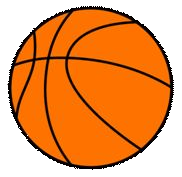 bola de basqueteb)	  (	) Um cubo.	(	) Um cilindro.	(	) Um paralelepípedo.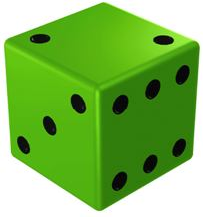 dadoc)	  (	) Uma esfera.	(	) Um paralelepípedo.	(	) Um cubo.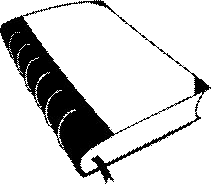 livroQuestão 02:	(10 pontos / 2 cada)Circule  apenas  os  retângulos  que  tenham  como  resultado  20,  que  foi  a quantidade de presentes que Luciana ganhou.32 – 24	50 – 30	22 – 13	48 – 28	66 – 46Cálculos:prova.pb.matematica.2ano.tarde.3bim.doc-CH.-MFObserve alguns dos enfeites de mesa da festa de Luciana.Agora, responda.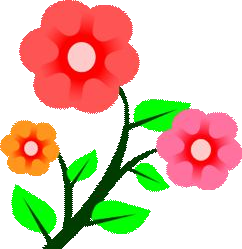 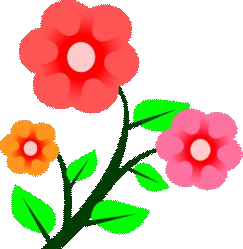 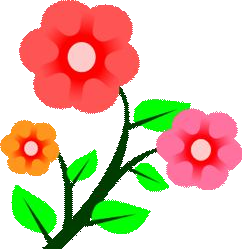 Quantos vasos aparecem acima? _	.Quantas flores têm em cada vaso? _	_.Quantas flores têm ao todo? __	.Represente com a multiplicação:	_ x	=  	Questão 04:	(12 pontos / 2 cada)Para	calcular	a	quantidade	de	convidados,	Carla	e	Juliana	usaram	a multiplicação.Veja o exemplo e complete.3 + 3 + 3 + 3 = 124 x 3 = 12a) 2 + 2 + 2 + 2 + 2 =	__	x	_ =  	b) 7 + 7 =	__	x	_ =  	c) 5 + 5 + 5 =  	_	x	_ =  	Questão 05:	(9 pontos)Marque com um ( x ) a alternativa em que todos os produtos são comprados a metro.(	) Fio, tecido e farinha.(	) Biscoito, leite e banana. (	) Tecido, corda e renda.(	) Camisa, óleo e refrigerante.Questão 06:	(10 pontos)Para a festa, Carla quer comprar 6 litros de suco. Sabendo que cada caixa contém 1 litro, quantas caixas Carla irá precisar comprar? Marque um ( x ) na resposta correta.(	) 4 caixas.	(	) 6 caixas.	(	) 9 caixas.Questão 07:	(10 pontos)Juliana precisa de 10 litros de refrigerante. Sabendo que cada garrafa contém 2 litros, desenhe mais garrafas de 2 litros para que ao todo Juliana fique com os 10 litros de refrigerante de que ela precisa para a festa.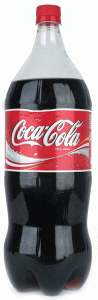 2 litros+	2 litros	+Foram  muitos  amigos  na  festinha de  Luciana e eles  resolveram brincar  de desenhar e medir seus objetos. Observe os desenhos abaixo e responda.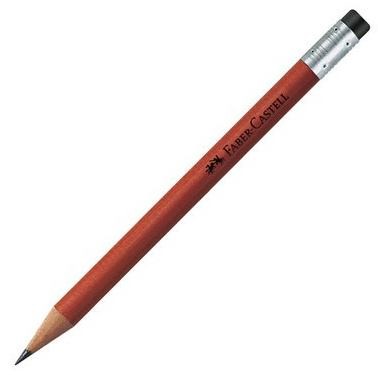 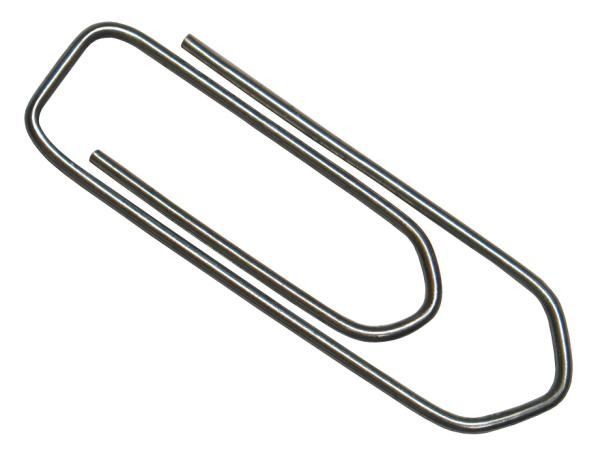 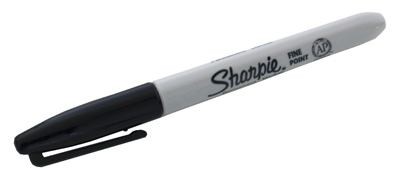 caneta – 6 cm	lápis – 4 cm	clip – 2 cmQuantos centímetros mede o objeto menor? _ 	Quantos centímetros mede a caneta? ___	_Qual a diferença em cm (centímetros) entre o lápis e a caneta? _	_Questão 09:	(12 pontos / 6 cada)Ajude Luciana a resolver algumas situações da sua festinha.Leia atentamente os problemas abaixo e resolva-os.Luciana ganhou 4 caixas com 4 chocolates em cada uma. Quantos chocolates Luciana ganhou?S.M	CálculoR:  	Carla fez, em um dia, 5 docinhos para a festa. Quantos docinhos ela fará em 3 dias?S.M	CálculoR:  	